Publicado en Sabadell el 25/01/2023 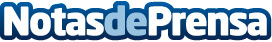 SALAS inicia la primera fase de comercialización de Europa Can Llong: 15 viviendas con protección oficialSALAS comercializa Europa Can Llong, una promoción de 65 viviendas en el barrio de Can Llong, uno de los más nuevos de la capital vallesana. En esta primera fase, SALAS comercializa 15 viviendas con protección oficial en régimen cooperativo con unos precios desde 159.000 euros. Arauca, la cooperativa de vivienda impulsada por SALAS, será la encargada de promover las viviendas a precios asequibles
Datos de contacto:Ana Monfà663567806Nota de prensa publicada en: https://www.notasdeprensa.es/salas-inicia-la-primera-fase-de Categorias: Inmobiliaria Cataluña http://www.notasdeprensa.es